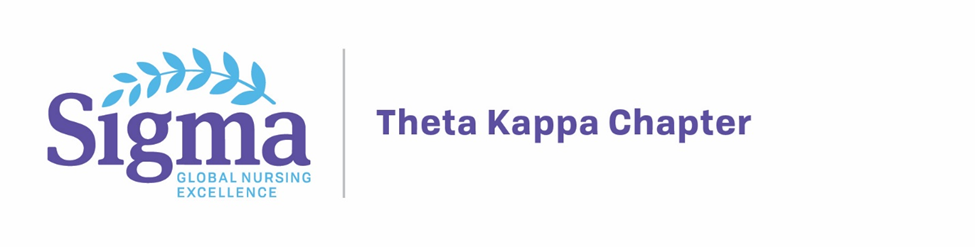 Theta Kappa Research Grant Application FormCover SheetDate:Title of Research Proposal:  _______________________1. Principal Investigator:Name and Credentials:  ____________________________	Mailing Address __________________________________ _______ Zip _______Telephone:  _________________   Fax:  __________ e-mail:  ________2. Co-Investigator:Name and Credentials:  ____________________________	Mailing Address __________________________________ _______ Zip _______Telephone:  _________________   Fax:  __________ e-mail:  ________3.  Theta Kappa Member      Principle investigator:  Yes___  No___      Co-Investigator:           Yes___  No ___4.  Have you applied for or are you now receiving funding support for this research?   	Yes ___ No  ___If yes, list agency and amount of support requested and/or received?5.  IRB:    	Have you applied for IRB review:	Yes ___ No ___  If no, describe plans to submit research for IRB review.	Include consent forms in the application packet.	*Funds will only be released upon receipt of documentation indicating IRB approval.6. Students only:	Name of research/scholarly project advisor:  ____________	Include a letter of support from advisor in application packet. Research Application Checklist: (please include the following in your application)Proposal Cover FormAbstractNarrativeBudget and Budget JustificationTimeframeReferencesAppendices (including consent forms and letter of advisor support, if applicable)Bio SketchIf funding is approved I agree to do the following:Accept responsibility for the scientific conduct of this studyExpend the funds as described in the proposal Return unused funds to the treasurer of the Theta Kappa ChapterSubmit a progress report every six months until the study is completeSend a written final report of study findings to the President, Theta KappaAcknowledge grant support from Theta Kappa Chapter of Sigma Theta Tau International in all publications or presentations of the research findingsPresent the findings of the research in a Theta Kappa program.Principal Investigator (print): _____________________________ Signature: _____________________________Date:  _______________________________